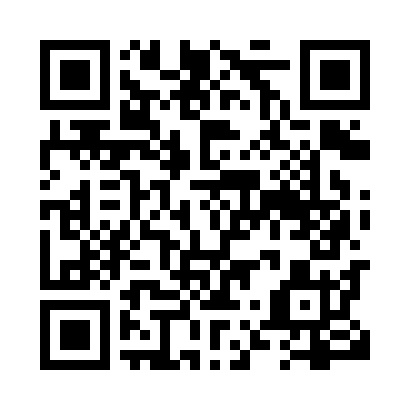 Prayer times for Ripples, New Brunswick, CanadaMon 1 Jul 2024 - Wed 31 Jul 2024High Latitude Method: Angle Based RulePrayer Calculation Method: Islamic Society of North AmericaAsar Calculation Method: HanafiPrayer times provided by https://www.salahtimes.comDateDayFajrSunriseDhuhrAsrMaghribIsha1Mon3:385:381:296:539:1911:192Tue3:395:391:296:539:1911:193Wed3:405:401:296:539:1911:184Thu3:415:401:296:539:1811:175Fri3:425:411:306:539:1811:176Sat3:435:421:306:529:1711:167Sun3:455:431:306:529:1711:158Mon3:465:431:306:529:1711:149Tue3:475:441:306:529:1611:1310Wed3:495:451:306:529:1511:1111Thu3:505:461:306:519:1511:1012Fri3:515:471:316:519:1411:0913Sat3:535:481:316:519:1311:0814Sun3:545:491:316:509:1311:0615Mon3:565:491:316:509:1211:0516Tue3:585:501:316:509:1111:0417Wed3:595:511:316:499:1011:0218Thu4:015:521:316:499:0911:0119Fri4:035:531:316:489:0910:5920Sat4:045:551:316:489:0810:5721Sun4:065:561:316:479:0710:5622Mon4:085:571:316:479:0610:5423Tue4:095:581:316:469:0510:5224Wed4:115:591:316:469:0310:5125Thu4:136:001:316:459:0210:4926Fri4:156:011:316:449:0110:4727Sat4:166:021:316:449:0010:4528Sun4:186:031:316:438:5910:4329Mon4:206:051:316:428:5810:4230Tue4:226:061:316:418:5610:4031Wed4:246:071:316:418:5510:38